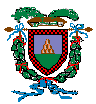 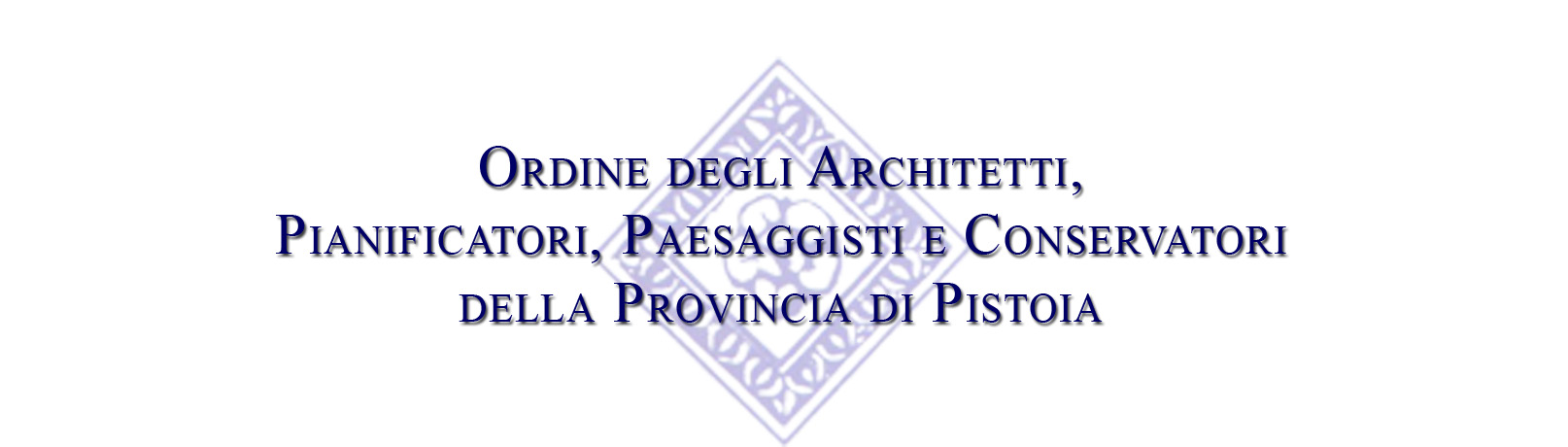 CORSO DI AGGIORNAMENTO DI 40 ORE (CORSO B) PER COORDINATORI PER LA SICUREZZA  nei cantieri temporanei o mobili (art. 98 del D.Lgs. 81/08 e s.m.i.)   che si terrà presso i locali del Centro Impiego di Pistoia - Via Tripoli,19 – Sala Cinema  a Pistoia Scheda da compilare, firmare e rispedire per fax – 0573 26513 –  alla Segreteria dell’Ordine degli Architetti di Pistoiaentro il 28 Gennaio 2013, allegando copia del versamento di € 423,50 (350,00+ i.v.a.)IL SOTTOSCRITTO (specificare la qualifica)Arch/ Ing./Dott./Geom./Perito____________________________________________	N° telefono/Cell.______________________________________________________Indirizzo e-mail_______________________________________________________Iscritto all’Ordine/Collegio professionale di ________________________    con matr. n°._____________  Denominazione ditta P.I. e c.F.  ________________________________________________Con la sottoscrizione del presente moduloEsprime        La volontà a partecipare al corso in oggetto.        Allega copia dell’attestato di versamento della quota di iscrizione di € 423,50Versato a favore di   “ADD On  s.r.l.” -  Cod. IBAN  IT 45 C 02008 05120 000110077416  In fede_________________________			        (timbro e firma)Da compilare solo nei casi previsti (dipendenti pubblici) Il sottoscritto dichiara di essere iscritto all’Albo dell’Ordine/Collegio di ……………………… dal………… e di essere dipendente di ……………………………………. e  pertanto beneficiando  della riduzione del 10% prevista ha effettuato il  pagamento di € 381,15 (315,00+i.v.a.).